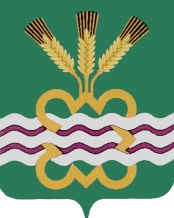 ГЛАВА МУНИЦИПАЛЬНОГО ОБРАЗОВАНИЯКАМЕНСКИЙ ГОРОДСКОЙ ОКРУГПОСТАНОВЛЕНИЕ11.12.2019 										№ 2306п. МартюшО введении профессионального стандарта работников муниципального казенного учреждения «Центр защиты населения Каменского городского округа»В соответствии с Трудовым кодексом Российской Федерации, в целях обеспечения выполнения постановлением Правительства РФ от 27 июня 2016 г. № 584 «Об особенностях применения профессиональных стандартов в части требований, обязательных для применения государственными внебюджетными фондами Российской Федерации, государственными или муниципальными учреждениями, государственными или муниципальными унитарными предприятиями, а также государственными корпорациями, государственными компаниями и хозяйственными обществами, более пятидесяти процентов акций (долей) в уставном капитале которых находится в государственной собственности или муниципальной собственности», руководствуясь Уставом муниципального образования «Каменский городской округ»ПОСТАНОВЛЯЮ:Внедрить в муниципальном казенном учреждении «Центр защиты населения Каменского городского округа» профессиональный стандарт «Специалист по приему и обработке экстренных вызовов», утвержденный приказом Министерства труда и социальной защиты РФ от 9 сентября 2015г. N 618н.Внедрить в муниципальном казенном учреждении «Центр защиты населения Каменского городского округа» профессиональный стандарт «Системный администратор информационно-коммуникационных систем», утвержденный приказом Министерства труда и социальной защиты Российской Федерации от 5 октября 2015г. N 684н.Директору МКУ «ЦЗН КГО» Агаповой Ирине Владимировне провести все необходимые действия, установленные законодательством Российской Федерации по проведению мероприятий, связанных с внесением изменений и дополнений в локальные нормативно-правовые акты МКУ «ЦЗН КГО» по вопросам, касающимся обеспечения введения и реализации требований профессиональных стандартов.4. Разместить настоящее постановление на официальном сайте муниципального образования «Каменский городской округ».5. Контроль за исполнением настоящего постановления возложить на заместителя Главы Администрации по вопросам ЖКХ, строительству, энергетики и связи А.П. Баранова.Глава городского округа          	                     С. А. Белоусов